Académie Régionale d'Éducation et de Formation deRabat-Salé-KénitraDirection régionale : KénitraEvaluation Diagnostique1 APICNom : ......................................…. Prénom : ……..…………………Classe : ……    Numéro : ………Prof : Hachimi Mustapha4) أتمم ما يلي : Exercice 4 : (L’ordre)قارن العددين التالين :رتب الأعداد التالية ترتيبا تزايديا، باستعمال الرمز المناسب ()رتب الأعداد التالية ترتيبا تناقصيا، باستعمال الرمز المناسب()قارن العددين الكسرين التالين :أ- أكتب العدد الكسري الذي يمتله الجزء الملون بالأسود : 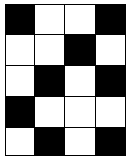 ب- ما هي النسبة المئوية التي يمتلها الجزء الملون الملون بالأسود :Exercice 5 : (Problème)يقطع سائق سيارة مسافة 25 km  في ظـرف 15 min. ما هـي المسافة التي سيقطعها خـلال 75 min من السير بنفس السرعة المتوسطة ؟          ؛          ؛         ؛         .اشترى أحمد 3 دفاتر و 5 أقلام بملغ 22 درهم. ما هو ثمن الدفتر الواحد اذا علمت أن ثمن القلم الواحد هو 2 دراهم.Exercice1 : (Quatre opérations) (1 أحسب ما يلي :Exercice 2 : (Division Euclidienne)أنجز القسمة الإقليدية التالية :تم أتمم :Exercice 3 : (Fractions)بسط الكسور التالية :أكتب كل عدد كسري على شكل كتابة عشرية (كتابة بالفاصلة) :أحسب مايلي :Exercice1 : (Quatre opérations) (1 أحسب ما يلي :Exercice 2 : (Division Euclidienne)أنجز القسمة الإقليدية التالية :تم أتمم :Exercice 3 : (Fractions)بسط الكسور التالية :أكتب كل عدد كسري على شكل كتابة عشرية (كتابة بالفاصلة) :أحسب مايلي :Exercice 6 : (Géométrie)أتمم الجدول بالكلمات التالية:  قطعة – مستقيم – نصف مستقيم – منتصف القطعة – متعامدان – متوازيان.Exercice 6 : (Géométrie)أتمم الجدول بالكلمات التالية:  قطعة – مستقيم – نصف مستقيم – منتصف القطعة – متعامدان – متوازيان.